Decatur, IN								Adams County; Latitude: 40° 49' 50" N, Longitude: -84° 55' 45" W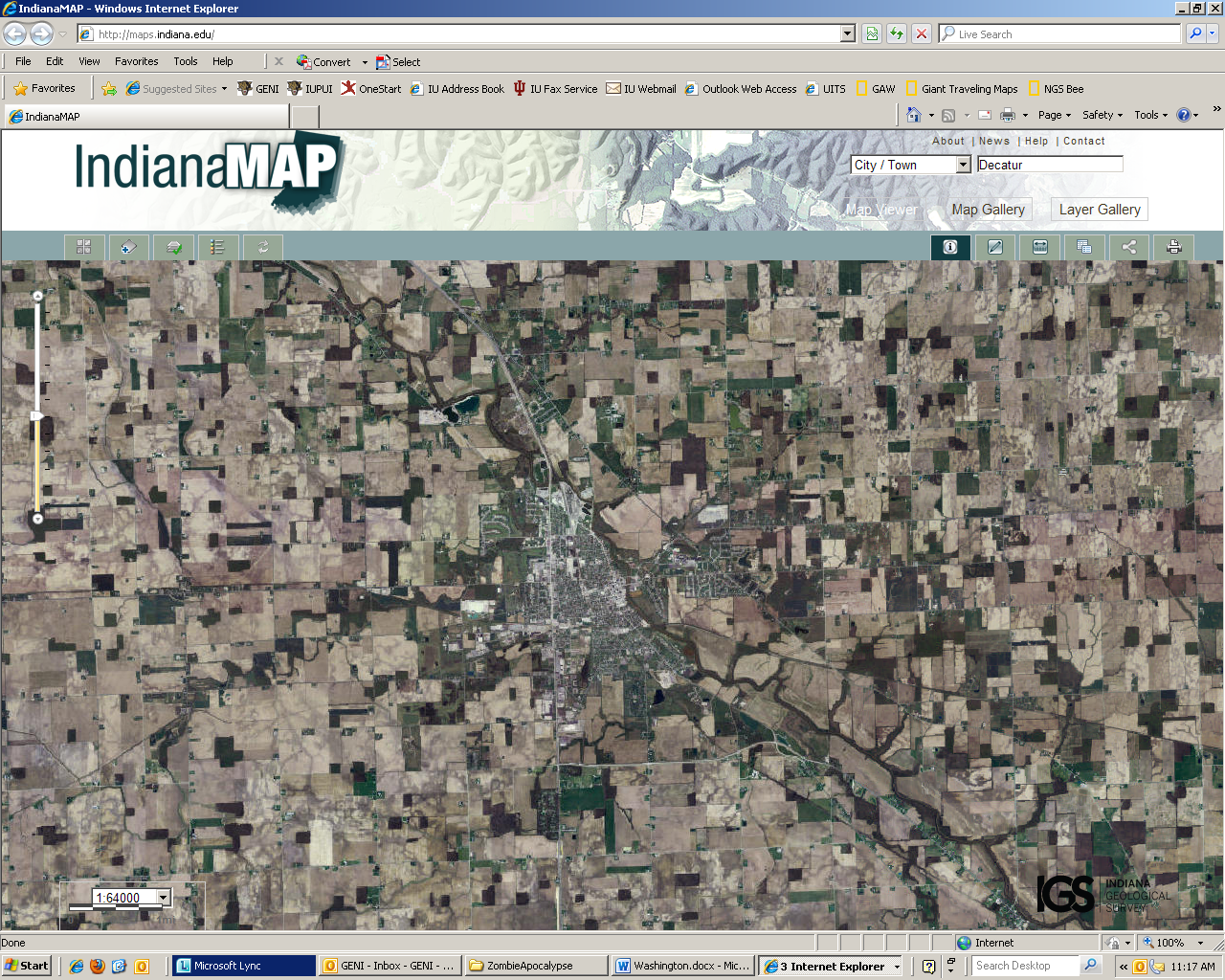 Assets:  not too large and not too small, soil for growing food…Liabilities:  lack of enough trees/forests for fuel and hunting…